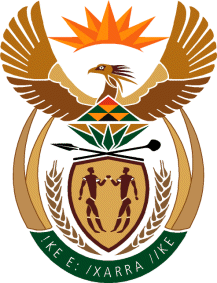 MINISTRYINTERNATIONAL RELATIONS AND COOPERATION 	REPUBLIC OF SOUTH AFRICA	QUESTION FOR WRITTEN REPLY: NATIONAL ASSEMBLY (NA)Date of Publication:  25 October 20191367. Mr GKY Cachalia  (DA) to ask the Minister of International Relations and Cooperation:Whether her department did business with certain (a) persons , (b) companies and (c) trust( Tony Georgiades, David Ngobeni, Kojo Mills, Paul Ekon, Trevor Pikwane, Chistian Gouws, Eugene Clause Bezuidenhout, Gerhard Jo Van Niekerk, Casper Van Den Burg, Martyn John Churchouse,Lesiba Edmond Sekele, Florin Mircea Cozmuta, Cedric John Bredenkamp, Paul Anthony Mckay, Yi He, Maureen Ann Azvardel, David Rajah, Paul Staveley Howard, Frederick Johannes Wessels, Lawrence Delville Hood, Christopher David Thatcher, Gavin Treanor, Alan Menachemson, Richard Dan Hallam, Michael Casparis Maree, Lloyd Charles Jaffee, Andre Jeremias Esias Bezuidenhout, Mick davis, Eric Samson, Dr james Motlatsi  (ii) Ria Tenda Trust, Linked Environmental Trust, Cyril Ramaphosa Foundation Trust, Free State Diamond Mines, Adsani Exploration, Reva Trading, CTL Management and Personnel Services)) (i) in each of the past five financial years and (ii) since 1 April 2019; if so , (aa) on what date(s) did her department do business with the specified persons, companies and trusts and (bb) what was the (aaa) nature and (bbb) monetary value of each business arrangement?		REPLY:PersonsNone(b) CompaniesNone       (c) TrustNoneThe past five financial years       NoneSince 1 April 2019       None    (aa) Dates, persons, companies and trustsNone     (bb) Nature	 None   (bbb) Monetary value              Monetary value: R 0